ГОРОД

Многие дети летом остаются в городе или уезжают в другие города к бабушкам и дедушкам в гости. Важно помнить, какие есть городские опасности и как с этим бороться. 
Вот простые правила, которые должен соблюдать ребёнок на личном «транспорте» и его родители: 
научите ребёнка основам безопасности: 

- потерялся – оставайся на месте, не уезжай дальше и никуда не уходи с чужими взрослыми, обращайся за помощью к человеку с ребёнком, полицейскому и тому, кто здесь работает;

- проследите за тем, чтобы он выучил номер вашего телефона, номер телефона другого родителя, бабушки;
- научите ребёнка на колёсах постоянно проверять, как далеко он находится от своих взрослых – время от времени останавливаться и смотреть, видит ли он их, а если не видит, то стоять и ждать;

- одевайте ребенка ярко, когда отправляетесь на прогулку или туда, где будет толпа: вам будет проще держать его в поле зрения, и если вдруг придётся просматривать записи на камерах, контрастная одежда на них будет выделяться, так как записи черно-белые; 

- у ребёнка должна быть возможность связи с вами, идеально – полностью заряженные часы с GPS-трекером, которые являются телефоном, или мобильный телефон. Часы дети, в отличие от телефона, обычно хорошо слышат. Кроме того, мы в отряде ни разу не искали детей с такими часами. 
Ещё один прекрасный вариант для детей и пожилых взрослых – подключённая к мобильному телефону услуга, позволяющая определять его местоположение. Её можно подключить и к самым простым кнопочным телефонам. На смартфон можно установить приложение, они есть как для андроидов, так и для iOs;

- покажите ребенку на месте людей, к которым он может обратиться за помощью: полиция, сотрудники того места, где вы находитесь, женщины с детьми;

- проговорите с ним по дороге на мероприятие/на прогулку в парк алгоритм его действий, если он потеряется: оставаться на месте, громко звать вас, никуда ни с кем не ходить;- если вы потеряли ребенка, возвращайтесь туда, где вы шли вместе. Немедленно оповестите служащих, полицию, требуйте сообщить об этом охране, чтобы она контролировала выходы с мероприятия, и дать оповещение по громкой связи. Чем вы быстрее приступите к поиску, тем скорее найдете. Опросите прохожих, попросите кого-нибудь сходить на стойку информации и дать объявление по громкой связи, запросите записи с камер.
ДАЧА/ДЕРЕВНЯ

Чтобы отдых на даче не омрачился неприятностями разного масштаба, следует помнить о правилах безопасности вне города.
- Одна из самых больших загородных опасностей для детей – деревенский туалет. Городские дети просто не умеют им пользоваться, не понимают, как он устроен и в чем его особенности. Дорогие взрослые, пожалуйста, проинструктируйте детей, сходите с ними в туалет, разъясните на месте все нюансы его использования. 

- колодцы – традиционный ночной кошмар городских родителей. Категорически запретите приближаться без взрослых к колодцу, объясните принцип его действия, почему никто не услышит, если туда свалиться, и так далее. Разумеется, колодцы должны быть надёжно закрыты;

- очень любопытные и манящие – «заброшки»: полуразрушенный или брошенный дом, полузатопленная шахта, пещера у реки, брошенные погреба и так далее, то есть все то, что представляет непосредственную опасность для ребенка. 
- в сельской местности гораздо чаще, чем в городе, можно встретить открытые люки, оголенные провода, незакрытые трансформаторные будки и резервуары, брошенную крупную технику – это всё не место для детских игр;

- свалки – тоже, к сожалению, опасное для детей место: можно и провалиться, и залезть в выброшенные шкафы или холодильники и не суметь оттуда выбраться;

ЛЕС

Несмотря на то, что многие из нас живут в больших городах – а может, именно благодаря этому – даже хорошо знакомый, ближайший лес продолжает оставаться для нас зоной повышенной опасности. 

- Не отпускайте ребенка (детей) в лес одного. В истории нашего отряда есть поиски, когда потерялся ребенок, отправившийся через лес в магазин на велосипеде известной ему дорогой. Собака как спутник не в счёт: мы много раз искали и детей, и взрослых, которые ушли с собаками;

- с осторожностью отправляйте в лес маленького ребенка с пожилым человеком, особенно если у взрослого есть серьезные хронические заболевания, которые могут давать острые состояния. Если с ним что-то случится, четырёхлетний ребенок не сможет ему помочь;- научите своих пожилых родственников, во-первых, ходить в лес только в ярком, во-вторых, всегда брать с  предметы для выживания в лесу, в-третьих, объясните им, что делать, если они потерялись (позвонить вам, позвонить в 112/полицию, позвонить нам в «Лиза Алерт» 88007005452, оставаться на месте и ждать помощи), и в-четвёртых, обязательно требуйте, чтобы они сообщали, куда идут, когда планируют вернуться – хотя бы писали сообщение или записку. 
Объясните, что позвонить в 112 можно даже когда нет сети – на телефоне тогда появится надпись «экстренный вызов» или «SOS» - это оно и есть; 

- леса теперь постоянно меняются – ураганы и насекомые быстро превращают знакомый «лёгкий» лес в непроходимую и незнакомую чащу. Заблудиться можно прямо рядом с домом;
- одевайтесь сами и одевайте ребенка правильно: в яркую непромокаемую одежду с учетом того, что в лесу значительно холоднее и мокрее, чем у вас на дачном участке. Обязательно надевайте непромокаемую обувь – резиновые сапоги или специальные походные ботинки;

- у ребёнка в его рюкзачке обязательно должны быть: полностью заряженный телефон, вода, шоколадка и свисток. Если все эти вещи взяты с собой, но лежат в сумке у взрослого, никакого смысла для ребенка в этом нет.

Чему нужно научить ребенка и что нужно знать взрослому про лес:- если ты заблудился, остановись и не ходи дальше. Если совсем рядом есть полянка, можно выйти на нее. Постарайся найти рядом сухое место, возвышенность – это и будет твой «штаб», пока тебя ищут;

- позвони родителям, объясни, что потерялся, если нет приема, звони в 112. Поговорите с ребенком о том, как разговаривать с оператором 112. Чтобы у оператора не возникло ощущения, что ребенок звонит из озорства, необходимо представиться, а если оператор повесит трубку, перезвонить еще и еще раз, пока не поверят. - залезать на дерево бесполезно – это повышает риск травмы и не дает никакой ценной информации;- идти «на звук» в лесу опасно, особенно по темноте. Далеко не всегда можно правильно угадать, где находится его источник, а вот травмироваться в темноте можно запросто;- в лесу, если вы, естественно, не в походе со спальником, надо стараться не спать: спящий ребенок и иногда взрослый не слышит, как его зовут, и рискует переохладиться;
- в лесу следует обращаться за помощью к любому встречному. Примечание для взрослых: встречные, как в лесу, так и в городе, далеко не всегда адекватны;
- отвечай шумом на шум! Если кто-то рядом с тобой шуршит в кустах, постучи палкой по дереву, покричи, покажи, что ты здесь есть. Дикие звери есть и в Подмосковье, и чем дальше, тем они опаснее для человека;

- если потерялся, растяни на подольше шоколадку и воду, но ни в коем случае не ешь грибы и ягоды и не пей воду из водоемов;
- если тебя зовут, даже чужими голосами – отзывайся! Это значит, что уже приехали люди тебя искать и очень хотят поскорее найти.ВОДА

Причина гибели более 80% детей в природной среде – это вода. Вода во всех ее обличиях – смертельный враг детей. Поэтому если в природной среде пропал ребенок, а рядом есть вода, мы сразу предполагаем худшее. Дети тонут быстро, тихо и страшно, совсем не как в кино. Поэтому, дорогие взрослые, пожалуйста, вспомните правила безопасности:

- дети на природе, особенно рядом с водоёмами, должны каждую минуту быть под присмотром взрослых; 

- всё время напоминайте о воде, особенно если вы живёте рядом с водоёмом или если отправляетесь отдыхать туда, где есть большая вода;

- отдайте ребёнка учиться плаванию, это повысит его шансы остаться в живых при попадании в воду.Памятка для родителейПравила безопасности летом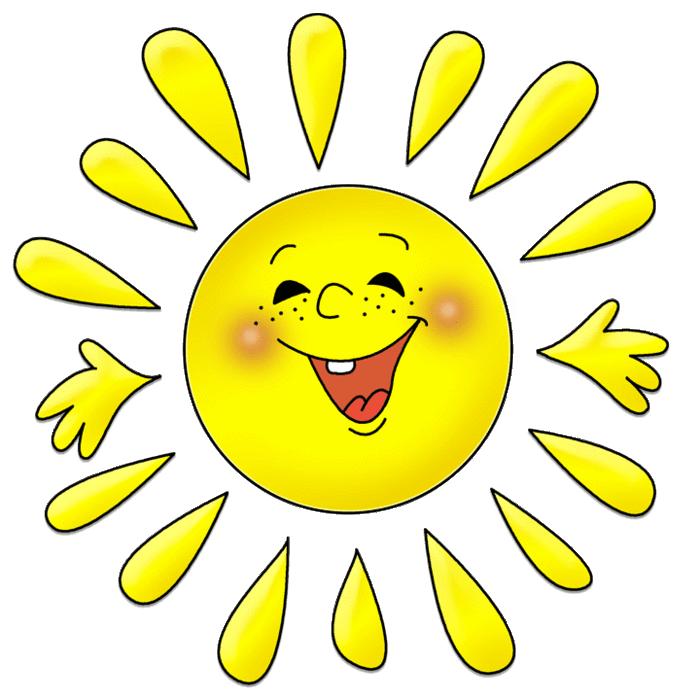 